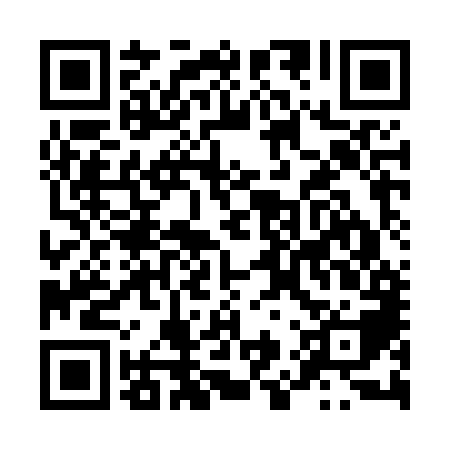 Ramadan times for Tambalse, EstoniaMon 11 Mar 2024 - Wed 10 Apr 2024High Latitude Method: Angle Based RulePrayer Calculation Method: Muslim World LeagueAsar Calculation Method: HanafiPrayer times provided by https://www.salahtimes.comDateDayFajrSuhurSunriseDhuhrAsrIftarMaghribIsha11Mon4:294:296:4012:244:056:096:098:1212Tue4:264:266:3712:244:076:116:118:1413Wed4:234:236:3412:234:096:136:138:1714Thu4:204:206:3212:234:116:166:168:1915Fri4:174:176:2912:234:136:186:188:2216Sat4:144:146:2612:234:146:206:208:2417Sun4:114:116:2312:224:166:226:228:2718Mon4:074:076:2112:224:186:246:248:3019Tue4:044:046:1812:224:206:276:278:3220Wed4:014:016:1512:214:216:296:298:3521Thu3:573:576:1212:214:236:316:318:3822Fri3:543:546:1012:214:256:336:338:4023Sat3:513:516:0712:204:276:356:358:4324Sun3:473:476:0412:204:286:386:388:4625Mon3:443:446:0112:204:306:406:408:4926Tue3:403:405:5812:204:326:426:428:5227Wed3:363:365:5612:194:336:446:448:5528Thu3:333:335:5312:194:356:466:468:5729Fri3:293:295:5012:194:376:486:489:0030Sat3:253:255:4712:184:386:516:519:0331Sun4:224:226:441:185:407:537:5310:071Mon4:184:186:421:185:427:557:5510:102Tue4:144:146:391:175:437:577:5710:133Wed4:104:106:361:175:457:597:5910:164Thu4:064:066:331:175:468:028:0210:195Fri4:024:026:311:175:488:048:0410:236Sat3:583:586:281:165:498:068:0610:267Sun3:543:546:251:165:518:088:0810:298Mon3:493:496:221:165:538:108:1010:339Tue3:453:456:201:155:548:128:1210:3710Wed3:413:416:171:155:568:158:1510:40